OBEC ZVOLE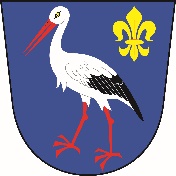 se sídlem Zvole 123, 789 01 ZábřehObec Zvole, zřizovatel Základní školy a Mateřské školy Zvole, okres Šumperk, příspěvkové organizace v souladu s ustanovením § 166 odst. 2 zákona č. 561/2004 Sb., o předškolním, základním, středním, vyšším odborném a jiném vzdělávání (školský zákon), v platné znění a v souladu s § 3 vyhlášky č. 54/2005 Sb., o náležitostech konkursního řízení a konkursních komisích, v platném znění vyhlašujekonkursní řízení na obsazení vedoucího pracovního místa ředitele /ředitelky/Základní školy a Mateřské školy Zvole, okres Šumperk, příspěvkové organizace,   se sídlem Zvole 119, 789 01 ZábřehPožadavky: předpoklady pro výkon činnosti ředitele dle ustanovení § 5 zákona č. 563/2004 Sb.,                    o pedagogických pracovnících a o změně některých zákonů, v platném zněníodborná kvalifikace a související podmínky dle § 3 odst. 1 zákona č. 563/2004 Sb.,                   o pedagogických pracovnících a o změně některých zákonů, v platném znění znalost problematiky organizace a řízení ve školství a příslušných předpisů – výhodouNáležitosti přihlášky: úředně ověřené kopie dokladů o nejvyšším dosaženém vzdělání (VŠ diplom a vysvědčení         o státní závěrečné zkoušce) a dokladů o dalším vzdělánídoklad o celkovém průběhu zaměstnání formou čestného prohlášení uchazeče s uvedením přesného časového přehledu a funkčního zařazení (opatřený datem a podpisem uchazeče)strukturovaný životopis (opatřený datem a podpisem uchazeče)koncepce rozvoje základní školy v rozsahu maximálně tří stran strojopisu (opatřená datem           a podpisem uchazeče)výpis z rejstříku trestů (ne starší tří měsíců) nebo doklad o jeho vyžádání čestné prohlášení o zdravotní způsobilosti Předpokládaný nástup: 		1.7.2024Termín podání přihlášek:	18.3.2024 do 15 hod. Písemné přihlášky zasílejte doporučeně na adresu: Obecní úřad Zvole, Zvole 123, 789 01 Zábřeh nebo osobně doručte na podatelnu obecního úřadu       do uzávěrky dne 18.3.2024 do 15 hod. Zalepenou obálku výrazně označte heslem „NEOTVÍRAT – KONKURS ZŠ a MŠ ZVOLE“ Na obálku je nutno uvést jméno a příjmení uchazeče včetně adresy trvalého bydliště. Ve Zvoli 7.2.2024